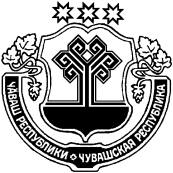 Администрация Шумерлинского района  п о с т а н о в л я е т:Внести в постановление администрации Шумерлинского района от 25.08.2016 № 380 «Об утверждении муниципальной программы Шумерлинского района «Развитие потенциала муниципального управления» на 2016-2020 годы» следующие изменения:Паспорт Муниципальной программы изложить в новой редакции в соответствии с приложением 1 к настоящему постановлению;  Раздел 3 Муниципальной программы изложить в новой редакции в соответствии с приложением 2 к настоящему постановлению; Раздел 5 Муниципальной программы изложить в новой редакции в соответствии с приложением 3 к настоящему постановлению;Раздел 6 Муниципальной программы изложить в новой редакции в соответствии с приложением 4 к настоящему постановлению; Приложение 1 Муниципальной программы изложить в новой редакции в соответствии с приложением 5 к настоящему постановлению; Приложение 2 Муниципальной программы изложить в новой редакции в соответствии с приложением 6 к настоящему постановлению;Приложение 3 Муниципальной программы изложить в новой редакции в соответствии с приложением 7 к настоящему постановлению; Приложение 5 Муниципальной программы изложить в новой редакции в соответствии с приложением 8 к настоящему постановлению; Дополнить Муниципальную программу подпрограммой «Обеспечение кадрами хозяйствующих субъектов, функционирующих на территории Шумерлинского района» в соответствии с приложением 9 к настоящему постанговлению.Настоящее постановление вступает в силу со дня опубликования в печатном издании «Вестник Шумерлинского района».Глава администрацииШумерлинского района  							         Л.Г. РафиновПриложение 1 к постановлению администрации Шумерлинского района от ___.___.2016 № ___П А С П О Р Т
муниципальной программы Шумерлинского района Чувашской Республики«РАЗВИТИЕ ПОТЕНЦИАЛА МУНИЦИПАЛЬННОГО УПРАВЛЕНИЯ»на 2016–2020 годыПриложение 2 к постановлению администрации Шумерлинского района от ___.___.2016 № ___Раздел 3. Обобщенная характеристика основных мероприятийМуниципальной программыСистема целевых ориентиров (цели, задачи) Муниципальной программы позволяет сформировать четкую согласованную структуру мероприятий, которая обеспечивает достижение конкретных целей Муниципальной программы.Основные мероприятия Муниципальной программы будут решаться в рамках трех подпрограмм:Совершенствование муниципального управления в сфере юстиции;Развитие муниципальной службы в Шумерлинском районе Чувашской Республики;«Обеспечение реализации Муниципальной программы Шумерлинского района Чувашской Республики «Развитие потенциала муниципального управления» (далее также – подпрограммы).Подпрограмма «Совершенствование муниципального управления в сфере юстиции» объединяет следующие  мероприятия:Основное мероприятие 1. Осуществление полномочий по составлению (изменению) списков кандидатов в присяжные заседатели федеральных судов общей юрисдикции в Российской Федерации за счет субвенции, предоставляемой из Федерального бюджетаПеречень основных мероприятий Муниципальной программы приведен в приложении № 2 к настоящей Муниципальной программе.Подпрограмма «Развитие муниципальной службы в Шумерлинском районе Чувашской Республике» объединяет пять основных мероприятий.Основное мероприятие 1. Развитие нормативно-правовой базы Шумерлинского района, регулирующей вопросы муниципальной службы в Шумерлинском районе.В рамках реализации основного мероприятия необходимо обеспечить:мониторинг законодательства Российской Федерации и законодательства Чувашской Республики о муниципальной службе;совершенствование и развитие нормативно-правовой базы Шумерлинского района, регулирующей вопросы муниципальной службы;организацию и проведение семинаров, совещаний по вопросам муниципальной службы;разработку методических рекомендаций по вопросам муниципальной службы.Основное мероприятие 2. Переподготовка и повышение квалификации кадров для муниципальной службы.Данное основное мероприятие включает:организацию работы по привлечению на муниципальную службу перспективных молодых специалистов;организацию прохождения практики студентами образовательных организаций высшего образования в органах местного самоуправления Шумерлинского района;повышение качества и актуализацию программ дополнительного профессионального образования муниципальных служащих;дополнительное профессиональное образование муниципальных служащих в зависимости от принадлежности к определенным профессиональным группам;Основное мероприятие 3. Внедрение на муниципальной службе современных кадровых технологийВ рамках основного мероприятия предусматриваются:создание объективных и прозрачных механизмов конкурсного отбора кандидатов на замещение должностей муниципальной службы и в кадровые резервы органов местного самоуправления Шумерлинского района;расширение практики использования испытательного срока при замещении должностей муниципальной службы;внедрение в органах местного самоуправления института наставничества для муниципальных служащих, впервые принятых на муниципальную службу;использование единых критериев оценки соответствия кандидатов квалификационным требованиям при проведении конкурсов на замещение вакантных должностей муниципальной службы и включение в кадровые резервы органов местного самоуправления;применение системы комплексной оценки деятельности муниципальных служащих с использованием ключевых показателей эффективности и общественной оценки их деятельности, в том числе на базе социальных сетей и с учетом мнения сетевых сообществ.Основное мероприятие 4. Повышение престижа муниципальной службыВ рамках выполнения данного основного мероприятия предполагаются:формирование кадровых резервов и их эффективное использование;привлечение лиц, состоящих в кадровых резервах органов местного самоуправления, к участию в работе коллегиальных органов, конференций, совещаний, в подготовке программ социально-экономического развития муниципального образования и программ развития муниципальных образований;совершенствование системы материальной и моральной мотивации муниципальных служащих, доведение уровня оплаты их труда до конкурентного на рынке труда, увеличение в оплате труда муниципальных служащих доли, обусловленной реальной эффективностью их работы;проведение ежегодного конкурса «Лучший муниципальный служащий в Шумерлинском районе». Основное мероприятие 5. Формирование положительного имиджа органов местного самоуправления в Шумерлинском районеВ рамках выполнения основного мероприятия предусматриваются:разработка анкет для проведения социологических опросов;проведение социологических опросов на предмет:оценки гражданами уровня эффективности муниципальной службы и результативности деятельности муниципальных служащих;оценки удовлетворенности муниципальных служащих условиями и результатами своей работы, морально-психологическим климатом в коллективе;анализ результатов проведенных социологических опросов.Подпрограмма «Обеспечение реализации муниципальной программы  Шумерлинского района «Развитие потенциала муниципального управления»Объединяет одно основное мероприятие. Основное мероприятие 1. Обеспечение деятельности администрации Шумерлинского района.В рамках реализации основного мероприятия необходимо обеспечить:выполнение муниципальных функций и переданных государственных полномочий.Подпрограмма  «Обеспечение кадрами хозяйствующих субъектов, функционирующих на территории Шумерлинского района»Объединяет семь основных мероприятий. Основное мероприятие 1. «Содействие в участии хозяйствующих субъектов в районе в формировании прогнозной потребности в квалифицированных кадрах».В рамках реализации данного мероприятия будет оказано содействие хозяйствующим субъектам по формированию прогнозной потребности в квалифицированных кадрах с ежегодной корректировкой. Основное мероприятие 2. «Анализ кадрового потенциала предприятий и организаций района».В рамках реализации данного мероприятия будет ежегодно проводиться анализ кадрового потенциала предприятий и организаций.Решению задачи 2 «Информационное и организационно-методическое обеспечение хозяйствующих субъектов в сфере кадровой политики»:Основное мероприятие 3. «Организация обучающих семинаров, курсов повышения квалификации руководителей и специалистов хозяйствующих субъектов по приоритетным направлениям развития экономики района, подготовка и переподготовка кадров».Будут организованы мероприятия, которые направлены на систематическое получение и повышение квалификации, с целью обеспечения  хозяйствующих субъектов достаточным количеством работников, чьи профессиональные качества в полной мере соответствуют производственно-коммерческим целям организаций и предприятий.Основное мероприятие 4. «Организация работы по профессиональной ориентации молодежи района».Будет реализован комплекс мероприятий, направленный на взаимодействие между  органами местного самоуправления, работодателями, представителями образовательных учреждений по вопросам профориентации молодежи и проведение единой политики по профессиональной ориентации молодежи, направленной на обеспечение потребностей рынка труда, преодоление кадрового дефицита в экономике района.Основное мероприятие 5. «Организация работы с организациями и населением района по вопросам развития и создания собственного дела».В рамках данного мероприятий будет проводиться систематическая работа с организациями и населением района по вопросам развития и создания собственного дела. Основное мероприятие 6. «Организация и проведение соревнований и конкурсов «Лучший по профессии», «Лучшая сельскохозяйственная организация».В рамках данного мероприятий будут организованы и проведены соревнования и конкурсы, направленные на повышение статуса и престижа профессии в сфере агропромышленного комплекса, стимулирование профессионального роста работающих в организациях АПК, поощрение за эффективную, квалифицированную работу в организациях АПК. Приложение 3 к постановлению администрации Шумерлинского района от ___.___.2016 № ___Раздел 5. Обоснование выделения подпрограммКомплексный характер целей и задач Муниципальной программы обусловливает целесообразность использования программно-целевых методов управления для скоординированного достижения взаимосвязанных целей и решения соответствующих им задач как в целом по Муниципальной программе, так и по ее отдельным направлениям. Ряд взаимосвязанных целей Муниципальной программы направлен на развитие потенциала муниципального управления Шумерлинского района. Подпрограммы имеют собственную систему целевых ориентиров, согласующихся с целями и задачами Муниципальной и подкрепленных конкретными мероприятиями и индикаторами эффективности. Основные цели и задачи Муниципальной программы не могут быть достигнуты без реализации комплекса мероприятий, предусмотренных в рамках соответствующих подпрограмм. В связи с этим в рамках Муниципальной программы предусмотрена реализация следующих подпрограмм:Совершенствование муниципального управления в сфере юстиции;Развитие муниципальной службы в Шумерлинском районе Чувашской Республики;«Обеспечение реализации Муниципальной программы Шумерлинского района Чувашской Республики «Развитие потенциала муниципального управления» (далее также – подпрограммы); «Обеспечение кадрами хозяйствующих субъектов, функционирующих на территории Шумерлинского района».Приложение 4 к постановлению администрации Шумерлинского района от ___.___.2016 № ___ Раздел 6. Обоснование объема финансовых ресурсов, 
необходимых для реализации Муниципальной программыРасходы Муниципальной программы формируются за счет средств федерального бюджета, республиканского бюджета Чувашской Республики, местного бюджета Шумерлинского района. Объемы бюджетных ассигнований Муниципальной программы на 2016–2020 годы составят 86333,3 тыс. рублей,из них по источникам финансирования:федеральный бюджет – 289,0 тыс. рублей, в том числе:в 2016 году – 11,8 тыс. рублей;в 2017 году – 61,8 тыс. рублей;в 2018 году – 71,8 тыс. рублей;в 2019 году – 71,8 тыс. рублей;в 2020 году – 71,8 тыс. рублей.республиканский бюджет – 37,0 тыс. рублей, в том числе:в 2016 году – 1,4 тыс. рублей;в 2017 году – 1,4 тыс. рублей;в 2018 году – 11,4 тыс. рублей;в 2019 году – 11,4 тыс. рублей;в 2020 году – 11,4 тыс. рублейместный бюджет – 86037,3 тыс. рублей, в том числе:в 2016 году – 18177,7 тыс. рублей;в 2017 году – 16964,9 тыс. рублей;в 2018 году – 16964,9 тыс. рублей;в 2019 году – 16964,9 тыс. рублей;в 2020 году – 16964,9 тыс. рублей;внебюджетные источники – 200 тыс. рублей, в том числе:в 2016 году – 0,0 тыс. рублей;в 2017 году – 50,0 тыс. рублей;в 2018 году – 50,0  тыс. рублей;в 2019 году – 50,0  тыс. рублей;в 2020 году – 50,0 тыс. рублей;Объемы финансирования Муниципальной программы подлежат ежегодному уточнению исходя из реальных возможностей бюджетов всех уровней. Ресурсное обеспечение Муниципальной программы за счет всех источников и прогнозная (справочная) оценка расходов из республиканского бюджета Чувашской Республики, местных бюджетов и средств внебюджетных источников на реализацию Муниципальной программы приведены в приложении № 5 к настоящей Муниципальной программе. В Муниципальной программу включены подпрограммы, реализуемые в рамках Муниципальной программы, согласно приложениям № 6–8consultantplus://offline/ref=C599100BABB88644E761A1AFBB44CEBE0B50EA81783732AD8FE973B3CDC647083FFD2FD3AB59E646484603q5k1I к настоящей Муниципальной программе»;Приложение 5 к постановлению администрации Шумерлинского района от ___.___.2016 № ___Приложение № 1к муниципальной программе Шумерлинского района Чувашской Республики «Развитие потенциала муниципального управления» на 2016–2020 годыС В Е Д Е Н И Яо показателях (индикаторах) муниципальной программы Шумерлинского района Чувашской Республики «Развитие потенциала  муниципального управления» на 2016–2020 годы, подпрограмм Муниципальной программы и их значениях Приложение 6 к постановлению администрации Шумерлинского района от ___.___.2016 № ___Приложение № 2к муниципальной программе Шумерлинского района Чувашской Республики «Развитие потенциала муниципального управления» на 2016–2020 годыП Е Р Е Ч Е Н Ьосновных мероприятий подпрограмм муниципальной программы Шумерлинского района Чувашской Республики «Развитие потенциала муниципального управления» на 2016–2020 годыПриложение 7 к постановлению администрации Шумерлинского района от ___.___.2016 № ___Приложение № 3к муниципальной программе Шумерлинского района Чувашской Республики «Развитие потенциала муниципального управления» на 2016–2020 годыП л а нреализации муниципальной программы Шумерлинского района«Развитие потенциала муниципального управления» на 2016–2020 годы Приложение 5  к постановлению администрации Шумерлинского района от ___.___.2016 № ___Приложение № 5к муниципальной программе Шумерлинского района Чувашской Республики «Развитие потенциала муниципального управления» на 2016–2020 годыРЕСУРСНОЕ ОБЕСПЕЧЕНИЕ И ПРОГНОЗНАЯ (СПРАВОЧНАЯ) ОЦЕНКА расходов за счет всех источников финансирования реализации муниципальной программы Шумерлинского районаЧувашской Республики «Развитие потенциала муниципального управления» на 2016–2020 годыПриложение 9 к постановлению администрации Шумерлинского района от ___.___.2016 № ___ПАСПОРТ подпрограммы  «Обеспечение кадрами хозяйствующих субъектов, функционирующих на территории Шумерлинского района»Раздел I. Характеристика сферы реализации подпрограммы, описание основных проблем в указанной сфере и прогноз ее развитияСоциально-экономическому комплексу района для достижения устойчивых темпов экономического роста, повышения инвестиционной активности организаций, конкурентоспособности продукции, производимой в районе, необходимо наличие эффективного кадрового обеспечения экономики Шумерлинского района. Квалифицированный персонал – основа экономической стабильности и экономического роста.Ситуация в области кадрового обеспечения экономики района напряжена. Кадровые проблемы связаны с негативными демографическими процессами: естественной убылью населения и миграционным оттоком. По оценке численность населения на 1 января  2011 года составляла 10690 человек, на начало 2016 года – 9419 человек. Убыль населения за этот период составляет порядка 1271 человек. Одной из главных причин миграционного оттока является отсутствие в районе крупных предприятий экономики и соответственно низкая востребованность в рабочих кадрах; территориальная отдалённость учреждений, оказывающих социальные услуги. Численность экономически активного населения района в последнее время также снизилась и составляет  7227 человек (в 2011 году – 7751 чел.). Среднесписочная численность работников (без внешних совместителей) всех организаций муниципалитета составляет 897 человек.В январе-сентябре 2016 года центром занятости населения г. Шумерли: трудоустроено на постоянные и временные рабочие места 368 человек (115,7% от прогнозного показателя, установленного на январь-сентябрь), из них 106 человек трудоустроены на постоянные рабочие места, 262 человека – на временные и сезонные работы; направлено на выполнение общественных работ 68 человек (106,3% от прогнозного показателя); проведено 6 ярмарок вакансий (120% от прогнозного показателя); на профессиональное обучение, получение дополнительного профессионального образования направлено 18 безработных граждан (120%), 3 женщины, воспитывающие детей в возрасте до 3-х лет (100%); оказано содействие гражданам при переезде в другую местность для трудоустройства по направлению ЦЗН 5 гражданам (83,3% от прогнозного показателя); услугу по социальной адаптации на рынке труда получили 12 безработных гражданина (100% от прогнозного показателя); услуга по профессиональной ориентации оказана 333 гражданам (123,3% от прогнозного показателя); психологическую поддержку получили 15 безработных граждан (100% от прогнозного показателя).В настоящее время сформирован прогноз потребности экономики района в квалифицированных кадрах на 2016-2020 гг. Отмечаются позитивные изменения в образовательном уровне работников. В структуре распределения работников по образованию с 2010 года прослеживается повышение доли работников с высшим профессиональным образованием и средним профессиональным образованием (с 15,2% до 35,2% высшее образование и с 27,3% до 32,4% среднее специальное образование). Положительным моментом является снижение доли работников с общим образованием с 41,7% до 32,2% за этот же период. В распределении работников по возрасту с 2011 года по 2016 год наблюдается тенденция старения работающего населения. Например, так выглядит ситуация в системе образования района: основной состав педагогического сообщества района  имеет педагогический стаж более 20 лет, это 75,9% педагогов и руководителей  образовательных учреждений.  Число молодых педагогов, имеющих педагогический стаж менее 2 лет, составляет  0%. Средний возраст педагогических работников 48,3 года, доля в возрасте моложе 25 лет – составляет  0%. За последние годы увеличился процент педагогических работников пенсионного возраста (18,2%). Средний возраст специалистов в отрасли культуры составляет  47 лет. Специалистов в возрасте до 30 лет - 8,6%, от 30 до 50 лет -  50%, от 55 лет и старше - 38,7%. С 2015 года работает только 1 молодой специалист, 3 специалиста учатся в высших учебных заведениях на заочном отделении. Стаж работы в учреждениях культуры до 3 лет имеют 21,7% работников, с 3 до 10 лет - 30,4% работников, свыше 10 лет – 47,8% работников.В районе отмечается нехватка кадровых ресурсов  по отдельным видам профессий, что становится одним из сдерживающих факторов развития экономики района. Недостаток кадров наблюдается по следующим профессиям: повара, ветеринары, фельдшеры, врачи, учителя.  Учреждения культуры нуждаются в таких специалистах, как хореографы, аккомпаниаторы,  библиотекари; сельско-хозяйственные предприятия – агроном, механик, технолог, трактористы.За последние годы имеет место снижение интереса у молодых людей к рабочим профессиям. Сложившееся мнение об их непрестижности привело к тому, что понадобится не один год для изменения отношения к таким профессиям. Выпускники школ района отдают предпочтение высшим учебным заведениям: с . доля выпускников, поступивших в высшие учебные заведения составляет более 70%. Доля поступивших в средние специальные учебные заведения составляет менее 20%. Необходимо учесть, что проблемы кадрового обеспечения не могут быть решены без участия самих работодателей. В основном, вопросами повышения квалификации, подготовки и переподготовки кадров занимаются бюджетные учреждения, коммерческие организации практически не занимаются обучением кадров, развитием и сохранением персонала. В общем числе субъектов малого и среднего предпринимательства основная доля предприятий приходится на микропредпрития, руководители которых, как правило, самостоятельно выполняют все функции по ведению бизнеса (делопроизводство, бухгалтерия, кадры и пр.).  По состоянию на 1 июля 2016 года в районе действует 41 малое предприятие и зарегистрировано 253 индивидуальных предпринимателя. По сравнению с соответствующим периодом прошлого года количество индивидуальных предпринимателей увеличилось на 14 % (на 01.07.2015 – 222 человека), количество малых предприятий осталось на том же уровне. Доля среднесписочной численности работников (без внешних совместителей) малых и средних предприятий в среднесписочной численности работников всех предприятий и организаций муниципалитета (без внешних совместителей) составляет 47,8%. Структура малого и среднего бизнеса по видам экономической деятельности представлена следующим образом: торговля и общественное питание - 39%, с/х - 36%, обрабатывающая промышленность - 11%, строительство - 10%, производство и распределение эл. энергии, газа, воды – 4%. В районе регулярно оказывается государственная поддержка в виде разработки бизнес-планов на бесплатной основе, консультационные услуги по вопросам финансового планирования» (в 2016 г. - Егоров И.В., ООО «Проф-Эко»). И тем не менее есть потребность в организации курсов повышения квалификации предпринимателей и граждан, желающих организовать собственный бизнес, мастер-классов для занятых в сферах торговли, производства, общественного питания, бытового обслуживания. Социальную значимость в последние годы представляет проведение общественных и временных работ в сельской местности: например, в 2016 году трудоустроены на временные рабочие места в свободное от учебы время 210 несовершеннолетних граждан (142,9% от прогнозного показателя);  трудоустроены на временные рабочие места 10 безработных граждан, испытывающих трудности в поиске работы (111,1% от прогнозного показателя); трудоустроено 2 безработных гражданина в возрасте от 18 до 20 лет, имеющих среднее профессиональное образование и ищущих работу впервые на временные рабочие места (200% от прогнозного показателя).В январе-сентябре 2016 года в Центр занятости населения г. Шумерли за содействием в поиске подходящей работы обратилось 436 человек, что на 4 человека меньше, чем за соответствующий период прошлого года. В числе обратившихся: незанятые граждане для признания в качестве безработных – 95 чел; граждане, ищущие работу (без признания безработным) – 131 чел.; учащиеся, желающие работать в свободное от учебы время и во время каникул, – 210 чел. В составе граждан, обратившихся за содействием в поиске работы: 20,6% - работники, уволенные по собственному желанию и по соглашению сторон; 3,4% - работники, уволенные в связи с ликвидацией организаций либо сокращением в них численности или штата работников; 1,1% - выпускники школ и учебных заведений профессионального образования всех уровней, не приступившие к трудовой деятельности;18,8% - длительно (более года) не работавшие; 56,1% - другие категории граждан.Граждане из категории особо нуждающихся в социальной защите: многодетные и одинокие родители; инвалиды; лица, освобожденные из мест лишения свободы, составили 13,7% от общего числа обратившихся для признания безработными. Признано безработными за 9 месяцев т. г. 95 человек, что составило 135,7% к  соответствующему периоду прошлого года (за 9 месяцев 2015 года признаны безработными 70 человек). Численность официально зарегистрированных безработных граждан в Шумерлинском районе на 1 октября 2016 года составила 22 человека. Уровень регистрируемой безработицы по отношению к численности трудоспособного населения составил 0,43%. В структуре безработных граждан по сравнению с аналогичным периодом прошлого года произошли значительные изменения: в 2016 году значительную часть составляют мужчины – 72,7%. На конец сентября в банке вакансий Центр занятости населения г. Шумерли имелись сведения о наличии 103 вакантных  должностей. Коэффициент напряженности на рынке труда (численность незанятых граждан, состоящих на учете в центре занятости населения, в расчете на одну заявленную вакансию) составил 0,21 единицы. То есть на каждого соискателя приходится 4 вакансии. По сравнению с данными на конец сентября 2016 года количество вакансий увеличилось на 38 единиц или на 58,5%. Надо отметить, что из 103 свободных вакансий 98,1% - это рабочие профессии. Средняя заработная плата по вакансиям, заявленным в Центр занятости населения г. Шумерли, составляет – 8500 руб. (на 01.10.2016).Все вышеизложенное свидетельствует о необходимости комплексного решения обозначенных проблем в области обеспечения профессиональными кадрами хозяйствующих субъектов, функционирующих на территории Шумерлинского района. Реализация мероприятий подпрограммы позволит создать условия для успешного и устойчивого развития экономики района.Раздел II. Приоритеты реализуемой на территории Шумерлинского района политики в сфере реализации подпрограммы, цель (цели), задачи и целевые показатели (индикаторы) достижения цели (целей) и решения задач, описание основных ожидаемых конечных результатов подпрограммы, сроков и контрольных этапов реализации подпрограммыГлавным приоритетом в сфере реализации подпрограммы является формирование и реализация обоснованной, эффективной политики органов местного самоуправления, направленной на обеспечение экономики района востребованными квалифицированными кадрами.Цель подпрограммы – обеспечение кадрами хозяйствующих субъектов, функционирующих на территории Шумерлинского района.Достижение цели подпрограммы обеспечивается путем решения следующих задач:прогнозирование потребности в квалифицированных кадрах;информационное и организационно-методическое обеспечение хозяйствующих субъектов в сфере кадровой политики.Исходя из вышеуказанного определены показатели (индикаторы) решения задач подпрограммы:Задача 1: прогнозирование потребности в квалифицированных кадрах: Доля хозяйствующих субъектов в районе, участвующих в формировании прогноза потребности  в квалифицированных кадрах,  от общего количества хозяйствующих субъектов районе.Задача 2: информационное и организационно-методическое обеспечение хозяйствующих субъектов в сфере кадровой политики:Количество человек, заключивших договора на целевое обучение;Количество человек, прошедших обучение по программам повышения квалификации и профессиональной  переподготовки;Уровень регистрируемой безработицы.Срок реализации подпрограммы – 2016 – 2020 годы.Реализация подпрограммы позволит:увеличить число хозяйствующих субъектов в районе, участвующих в формировании прогноза потребности в квалифицированных кадрах;увеличить число хозяйствующих субъектов в районе, реализующих эффективную кадровую политику в интересах организаций и работников;    улучшить качественные характеристики кадрового состава хозяйствующих субъектов. Ожидаемые результаты реализации подпрограммы:обеспечение хозяйствующих субъектов кадрами, квалификация которых соответствует реальным потребностям рынка труда района; повышение производительности труда в организациях района за счет повышения профессионализма занятых в отраслях экономики; создание новых рабочих мест; снижение уровня безработицы.Раздел III.  Обобщенная характеристика основных мероприятийподпрограммы  «Обеспечение кадрами хозяйствующих субъектов, функционирующих на территории Шумерлинского района»Достижение цели и решение задач подпрограммы осуществляются путем скоординированного выполнения комплекса взаимоувязанных по срокам, ресурсам, исполнителям и результатам мероприятий.Перечень основных мероприятий определен исходя из необходимости достижения цели и решения задач подпрограммы.Перечень основных мероприятий подпрограммы:Решению задачи 1 «Прогнозирование потребности в квалифицированных кадрах» будет способствовать реализация следующих основных мероприятий:Основное мероприятие 1. «Содействие в участии хозяйствующих субъектов в районе в формировании прогнозной потребности в квалифицированных кадрах».В рамках реализации данного мероприятия будет оказано содействие хозяйствующим субъектам по формированию прогнозной потребности в квалифицированных кадрах с ежегодной корректировкой. Основное мероприятие 2. «Анализ кадрового потенциала предприятий и организаций района».В рамках реализации данного мероприятия будет ежегодно проводиться анализ кадрового потенциала предприятий и организаций.Решению задачи 2 «Информационное и организационно-методическое обеспечение хозяйствующих субъектов в сфере кадровой политики»:Основное мероприятие 3. «Организация обучающих семинаров, курсов повышения квалификации руководителей и специалистов хозяйствующих субъектов по приоритетным направлениям развития экономики района, подготовка и переподготовка кадров».Будут организованы мероприятия, которые направлены на систематическое получение и повышение квалификации, с целью обеспечения  хозяйствующих субъектов достаточным количеством работников, чьи профессиональные качества в полной мере соответствуют производственно-коммерческим целям организаций и предприятий.Основное мероприятие 4. «Организация работы по профессиональной ориентации молодежи района».Будет реализован комплекс мероприятий, направленный на взаимодействие между  органами местного самоуправления, работодателями, представителями образовательных учреждений по вопросам профориентации молодежи и проведение единой политики по профессиональной ориентации молодежи, направленной на обеспечение потребностей рынка труда, преодоление кадрового дефицита в экономике района.Основное мероприятие 5. «Организация работы с организациями и населением района по вопросам развития и создания собственного дела».В рамках данного мероприятий будет проводиться систематическая работа с организациями и населением района по вопросам развития и создания собственного дела. Основное мероприятие 6. «Организация и проведение соревнований и конкурсов «Лучший по профессии», «Лучшая сельскохозяйственная организация».В рамках данного мероприятий будут организованы и проведены соревнования и конкурсы, направленные на повышение статуса и престижа профессии в сфере агропромышленного комплекса, стимулирование профессионального роста работающих в организациях АПК, поощрение за эффективную, квалифицированную работу в организациях АПК. Раздел IV. Основные меры правового регулирования в сфере реализации подпрограммы, направленные на достижение цели и конечных результатовОсновные меры правового регулирования, направленные на достижение целей и (или) конечных результатов подпрограммы, с обоснованием основных положений и сроков принятия необходимых нормативных правовых актов Шумерлинского района приведены в приложении № 3  к подпрограмме.Основной мерой правового регулирования подпрограммы станет формирование нормативно-правовой базы Шумерлинского района, состоящей, в том числе, из разрабатываемых во исполнение федеральных законов, законов Чувашской Республики, указов и распоряжений Президента Российской Федерации, Главы Чувашской Республики, постановлений и распоряжений Правительства Российской Федерации, поручений Главы Чувашской Республики.Раздел V. Обоснование объема финансовых ресурсов, необходимыхдля реализации подпрограммы  «Обеспечение кадрами хозяйствующих субъектов, функционирующих на территории Шумерлинского района»Расходы подпрограммы формируются за счет средств местного бюджета Шумерлинского района и средств внебюджетных источников.При реализации подпрограммы используются различные инструменты государственно-частного партнерства, в том числе софинансирование за счет собственных средств юридических лиц и привлеченных ими заемных средств.Прогнозируемые объемы финансирования мероприятий подпрограммы в 2016–2020 годах составят 230 тыс. рублей:в том числе:в 2016 году – 0 тыс. рублей;в 2017 году – 50 тыс. рублей;в 2018 году – 60 тыс. рублей;в 2019 году – 60 тыс. рублей;в 2020 году – 60 тыс. рублей;из них средства:местного бюджета, в том числе:в 2016 году – 0 тыс. рублей;в 2017 году – 0 тыс. рублей;в 2018 году – 10 тыс. рублей;в 2019 году – 10 тыс. рублей;в 2020 году - 10 тыс. рублей;внебюджетных источников – 200 тыс. рублей, в том числе:в 2016 году – 0 тыс. рублей;в 2017 году – 50 тыс. рублей;в 2018 году – 50 тыс. рублей;в 2019 году – 50 тыс. рублей;в 2020 году – 50 тыс. рублей.Приложение № 1к подпрограмме «Обеспечение кадрами хозяйствующих субъектов, функционирующих на территории Шумерлинского района»Сведенияо показателях (индикаторах) программы «Обеспечение кадрами хозяйствующих субъектов, функционирующих на территории Шумерлинского района» и их значенияхПриложение № 2к подпрограмме «Обеспечение кадрами хозяйствующих субъектов, функционирующих на территории Шумерлинского района»П Е Р Е Ч Е Н Ьосновных мероприятий к подпрограмме «Обеспечение кадрами хозяйствующих субъектов, функционирующих на территории Шумерлинского района»Приложение № 3к подпрограмме «Обеспечение кадрами хозяйствующих субъектов, функционирующих на территории Шумерлинского района»Ресурсное обеспечение реализации подпрограмме «Обеспечение кадрами хозяйствующих субъектов, функционирующих на территории Шумерлинского района»ЧĂВАШ  РЕСПУБЛИКИЧУВАШСКАЯ РЕСПУБЛИКА ÇĚМĚРЛЕ РАЙОНĚН АДМИНИСТРАЦИЙĚ ЙЫШĂНУ15.12.2016    №  526Çěмěрле хулиАДМИНИСТРАЦИЯШУМЕРЛИНСКОГО РАЙОНАПОСТАНОВЛЕНИЕ15.12.2016    №  526г. ШумерляО внесении изменений в постановление администрации Шумерлинского района от 25.08.2016 № 380 «Об утверждении муниципальной программы Шумерлинского района «Развитие потенциала муниципального управления» на 2016-2020 годы»Ответственный исполнитель Муниципальной программы–Администрация Шумерлинского районаСоисполнители Муниципальной программы–Сектор правового обеспечения администрации Шумерлинского района, отдел организационно-контрольной и кадровой работы администрации Шумерлинского районаУчастники Муниципальной программы–Структурные подразделения администрации Шумерлинского районаНаименование подпрограмм Муниципальной программы–Совершенствование муниципального управления в сфере юстиции;Развитие муниципальной службы в Шумерлинском  районе;«Обеспечение реализации Муниципальной программы Шумерлинского района Чувашской Республики «Развитие потенциала муниципального управления»«Обеспечение кадрами хозяйствующих субъектов, функционирующих на территории Шумерлинского района»Программно-целевые инструменты Муниципальной программы–подпрограмма:Совершенствование муниципального управления в сфере юстиции;Развитие муниципальной службы в Шумерлинском районе Чувашской Республики;«Обеспечение кадрами хозяйствующих субъектов, функционирующих на территории Шумерлинского района»Цель Муниципальной программы–совершенствование  системы  муниципального  управления Шумерлинского района Чувашской Республики; повышение эффективности  и  информационной  прозрачности деятельности  органов  местного самоуправления в Шумерлинском районеобеспечение кадрами хозяйствующих субъектов, функционирующих на территории Шумерлинского районаЗадачи Муниципальной программы–повышение эффективности  местного  самоуправления;создание   резерва   управленческих   кадров  Шумерлинского района Чувашской Республики     из     числа высококвалифицированных специалистов, способных профессионально и  результативно осуществлять управленческую деятельность в  приоритетных сферах  муниципального управления, и его использование  в  целях эффективного обеспечения социально-экономического развития Шумерлинского района Чувашской Республики;формирование и внедрение системы подбора в органы местного самоуправления Шумерлинского района наиболее достойных кандидатур, компетентных специалистов на основе принципа  равного  доступа  к  муниципальной службе;формирование      современной      информационной      и телекоммуникационной инфраструктуры,  предоставление  на ее основе  качественных  услуг  и  обеспечение  высокого уровня доступности для населения информации и технологий в  области  муниципального   управления   и   местного самоуправления.прогнозирование потребности хозяйствующих субъектов в квалифицированных кадрах;информационное и организационно-методическое обеспечение хозяйствующих субъектов в сфере кадровой политикиЦелевые индикаторы и показатели Муниципальной программы–достижение к 2020 году:удовлетворенность населения  информационной  открытостью деятельности  органов  местного самоуправления Шумерлинского района  Чувашской Республики – 48,5 процента от числа опрошенных;доля муниципальных нормативных правовых актов Шумерлинского района, внесенных в  регистр  муниципальных  нормативных  правовых   актов Чувашской   Республики, -   100   процентов   от   числа принятых.доля хозяйствующих субъектов в районе, участвующих в формировании прогноза потребности  в квалифицированных кадрах,  от общего количества хозяйствующих субъектов в районе;количество человек, заключивших договора на целевое обучение;количество человек, прошедших обучение по программам повышения квалификации и профессиональной  переподготовки;уровень регистрируемой безработицыСрок реализации Муниципальной программы–2016–2020 годыОбъемы бюджетных ассигнований Муниципальной программы–Объемы бюджетных ассигнований Муниципальной программы на 2016–2020 годы составят 86333,3 тыс. рублей,из них по источникам финансирования:федеральный бюджет – 289,0 тыс. рублей, в том числе:в 2016 году – 11,8 тыс. рублей;в 2017 году – 61,8 тыс. рублей;в 2018 году – 71,8 тыс. рублей;в 2019 году – 71,8 тыс. рублей;в 2020 году – 71,8 тыс. рублей.республиканский бюджет – 37,0 тыс. рублей, в том числе:в 2016 году – 1,4 тыс. рублей;в 2017 году – 1,4 тыс. рублей;в 2018 году – 11,4 тыс. рублей;в 2019 году – 11,4 тыс. рублей;в 2020 году – 11,4 тыс. рублейместный бюджет – 86037,3 тыс. рублей, в том числе:в 2016 году – 18177,7 тыс. рублей;в 2017 году – 16964,9 тыс. рублей;в 2018 году – 16964,9 тыс. рублей;в 2019 году – 16964,9 тыс. рублей;в 2020 году – 16964,9 тыс. рублей;внебюджетные источники – 200 тыс. рублей, в том числе:в 2016 году – 0,0 тыс. рублей;в 2017 году – 50,0 тыс. рублей;в 2018 году – 50,0  тыс. рублей;в 2019 году – 50,0  тыс. рублей;в 2020 году – 50,0 тыс. рублей;Ожидаемые результаты реализации Муниципальной программы–повысить степень ответственности органов  местного самоуправления Шумерлинского района   Чувашской   Республики   перед населением;обеспечить высокий  уровень  доступности  для  населения  информации  и  технологий  в  области местного самоуправления; укрепить  доверие  граждан  к  государственным органам местного самоуправления;создать условия  для  эффективного  выполнения  органами местного самоуправления Шумерлинского района своих полномочий;повышение эффективности  местного  самоуправления Шумерлинского района;создание   резерва   управленческих   кадров  Шумерлинского района Чувашской Республики     из     числа высококвалифицированных специалистов, способных профессионально и  результативно осуществлять управленческую деятельность в  приоритетных сферах  муниципального управления, и его использование  в  целяхэффективного    обеспечения     социально-экономического развития Шумерлинского района Чувашской Республики;формирование и внедрение системы подбора в органы местного самоуправления Шумерлинского района наиболее достойных кандидатур, компетентных специалистов на основе принципа  равного  доступа  к  муниципальной службе;формирование современной      информационной      и телекоммуникационной инфраструктуры,  предоставление  на ее основе  качественных  услуг  и  обеспечение  высокого уровня доступности для населения информации и технологий в  области  муниципального   управления   и   местного самоуправленияобеспечение хозяйствующих субъектов кадрами, квалификация которых соответствует реальным потребностям рынка труда района; повышение производительности труда в организациях района за счет повышения профессионализма занятых в отраслях экономики; создание новых рабочих мест;снижение уровня безработицы;увеличение числа хозяйствующих субъектов в районе, участвующих в формировании прогноза потребности в квалифицированных кадрах;увеличение числа хозяйствующих субъектов в районе, реализующих эффективную кадровую политику в интересах организаций и работников;улучшение качественных характеристик кадрового состава хозяйствующих субъектов№ 
ппПоказатель 
(индикатор) 
(наименование)Единица 
измеренияЗначения показателейЗначения показателейЗначения показателейЗначения показателейЗначения показателей№ 
ппПоказатель 
(индикатор) 
(наименование)Единица 
измерения2016 год2017 год2018 год2019 год2020 год123456789Муниципальная программа Шумерлинского района Чувашской Республики «Развитие потенциала муниципального управления» на 2016–2020 годыМуниципальная программа Шумерлинского района Чувашской Республики «Развитие потенциала муниципального управления» на 2016–2020 годыМуниципальная программа Шумерлинского района Чувашской Республики «Развитие потенциала муниципального управления» на 2016–2020 годыМуниципальная программа Шумерлинского района Чувашской Республики «Развитие потенциала муниципального управления» на 2016–2020 годыМуниципальная программа Шумерлинского района Чувашской Республики «Развитие потенциала муниципального управления» на 2016–2020 годыМуниципальная программа Шумерлинского района Чувашской Республики «Развитие потенциала муниципального управления» на 2016–2020 годыМуниципальная программа Шумерлинского района Чувашской Республики «Развитие потенциала муниципального управления» на 2016–2020 годыМуниципальная программа Шумерлинского района Чувашской Республики «Развитие потенциала муниципального управления» на 2016–2020 годыМуниципальная программа Шумерлинского района Чувашской Республики «Развитие потенциала муниципального управления» на 2016–2020 годы1.Удовлетворенность населения  информационной  открытостью деятельности  органов  местного самоуправления Шумерлинского района  Чувашской Республикипроцентов от общего числа опрошенных37,837,839,841,843,845,82.Доля муниципальных нормативных правовых актов Шумерлинского района, внесенных в  регистр  муниципальных  нормативных  правовых   актов Чувашской   Республикипроцентов от общего числа поступивших100,0100,0100,0100,0100,0100,0Подпрограмма «Совершенствование муниципального управления в сфере юстиции»Подпрограмма «Совершенствование муниципального управления в сфере юстиции»Подпрограмма «Совершенствование муниципального управления в сфере юстиции»Подпрограмма «Совершенствование муниципального управления в сфере юстиции»Подпрограмма «Совершенствование муниципального управления в сфере юстиции»Подпрограмма «Совершенствование муниципального управления в сфере юстиции»Подпрограмма «Совершенствование муниципального управления в сфере юстиции»Подпрограмма «Совершенствование муниципального управления в сфере юстиции»Подпрограмма «Совершенствование муниципального управления в сфере юстиции»1.Составление (изменение) списков кандидатов в присяжные заседатели федеральных судов общей юрисдикции в Российской Федерации за счет субвенции, предоставляемой из Федерального бюджетапроцентов100,0100,0100,0100,0100,0100,0Подпрограмма «Развитие муниципальной службы в Шумерлинском районе Чувашской Республики»Подпрограмма «Развитие муниципальной службы в Шумерлинском районе Чувашской Республики»Подпрограмма «Развитие муниципальной службы в Шумерлинском районе Чувашской Республики»Подпрограмма «Развитие муниципальной службы в Шумерлинском районе Чувашской Республики»Подпрограмма «Развитие муниципальной службы в Шумерлинском районе Чувашской Республики»Подпрограмма «Развитие муниципальной службы в Шумерлинском районе Чувашской Республики»Подпрограмма «Развитие муниципальной службы в Шумерлинском районе Чувашской Республики»Подпрограмма «Развитие муниципальной службы в Шумерлинском районе Чувашской Республики»Подпрограмма «Развитие муниципальной службы в Шумерлинском районе Чувашской Республики»1.Доля вакантных должностей муниципальной службы, замещаемых на конкурсной основе, в том числе из кадрового резерва органов местного самоуправления процентовне менее 75не менее 75не менее 75не менее 75не менее 75не менее 752.Доля муниципальных служащих в Шумерлинском районе (далее – муниципальные служащие) в возрасте до 30 лет в общей численности муниципальных служащихпроцентовНе менее 20,0Не менее 20,0Не менее 22,0Не менее 22,1Не менее 22,2Не менее 23,03.Оценка гражданами уровня эффективности муниципальной службы и результативности деятельности муниципальных служащиххудовлетворительноудовлетворительноудовлетворительноудовлетворительноудовлетворительноудовлетворительноПодпрограмма «Обеспечение кадрами хозяйствующих субъектов, функционирующих на территории Шумерлинского района»Подпрограмма «Обеспечение кадрами хозяйствующих субъектов, функционирующих на территории Шумерлинского района»Подпрограмма «Обеспечение кадрами хозяйствующих субъектов, функционирующих на территории Шумерлинского района»Подпрограмма «Обеспечение кадрами хозяйствующих субъектов, функционирующих на территории Шумерлинского района»Подпрограмма «Обеспечение кадрами хозяйствующих субъектов, функционирующих на территории Шумерлинского района»Подпрограмма «Обеспечение кадрами хозяйствующих субъектов, функционирующих на территории Шумерлинского района»Подпрограмма «Обеспечение кадрами хозяйствующих субъектов, функционирующих на территории Шумерлинского района»Подпрограмма «Обеспечение кадрами хозяйствующих субъектов, функционирующих на территории Шумерлинского района»Подпрограмма «Обеспечение кадрами хозяйствующих субъектов, функционирующих на территории Шумерлинского района»1.Доля хозяйствующих субъектов в районе, участвующих в формировании прогноза потребности  в квалифицированных кадрах,  от общего количества хозяйствующих субъектов районе %39,739,741,142,543,845,22.Количество человек, заключивших договора на целевое обучениечел.2223333.Количество человек, прошедших обучение по программам повышения квалификации и профессиональной  переподготовкичел.4949515456594.Уровень регистрируемой безработицы%0,460,460,430,390,350,35№ппНомер и наименованиеосновного мероприятияОтветственныйисполнительСрокСрокОжидаемыйнепосредственныйрезультатПоследствия нереализации основного 
мероприятияСвязь с показателямимуниципальнойпрограммы Шумерлинского района(подпрограммы)№ппНомер и наименованиеосновного мероприятияОтветственныйисполнительначалареализацииокончанияреализацииОжидаемыйнепосредственныйрезультатПоследствия нереализации основного 
мероприятияСвязь с показателямимуниципальнойпрограммы Шумерлинского района(подпрограммы)12345678Подпрограмма «Совершенствование муниципального управления в сфере юстиции»Подпрограмма «Совершенствование муниципального управления в сфере юстиции»Подпрограмма «Совершенствование муниципального управления в сфере юстиции»Подпрограмма «Совершенствование муниципального управления в сфере юстиции»Подпрограмма «Совершенствование муниципального управления в сфере юстиции»Подпрограмма «Совершенствование муниципального управления в сфере юстиции»Подпрограмма «Совершенствование муниципального управления в сфере юстиции»Подпрограмма «Совершенствование муниципального управления в сфере юстиции»1.Основное мероприятие 1. Осуществление полномочий по составлению (изменению) списков кандидатов в присяжные заседатели федеральных судов общей юрисдикции в Российской Федерации за счет субвенции, предоставляемой из Федерального бюджетаадминистрация Шумерлинского района25.08.201631.12.2020Своевременное составление (изменение) списков кандидатов в присяжные заседатели федеральных судов общей юрисдикции в Российской ФедерацииНевозможность отправления правосудия на должном уровне Подпрограмма «Развитие муниципальной службы в Шумерлинском районе»Подпрограмма «Развитие муниципальной службы в Шумерлинском районе»Подпрограмма «Развитие муниципальной службы в Шумерлинском районе»Подпрограмма «Развитие муниципальной службы в Шумерлинском районе»Подпрограмма «Развитие муниципальной службы в Шумерлинском районе»Подпрограмма «Развитие муниципальной службы в Шумерлинском районе»Подпрограмма «Развитие муниципальной службы в Шумерлинском районе»Подпрограмма «Развитие муниципальной службы в Шумерлинском районе»1.Основное мероприятие 1. Развитие нормативно-правовой Шумерлинского района, регулирующей вопросы муниципальной службы в Шумерлинском районеАдминистрация Шумерлинского района__.08.201631.12.2020полнота нормативно-правовой базы Шумерлинского района, регулирующей вопросы муниципальной службы в Шумерлинском районенеурегулированость вопросов муниципальной службыдоля подготовленных нормативных правовых актов Шумерлинского района, регулирующей вопросы муниципальной службы в Шумерлинском районе, отнесенные к компетенции органов местного самоуправления, не менее 100 процентов2.Основное мероприятие 2. Переподготовка и повышение квалификации кадров для муниципальной службы.Администрация Шумерлинского района __.08.201631.12.2020повышение уровня профессионализма и компетентности муниципальных служащих и лиц, состоящих в кадровом резерве Шумерлинского районаневыполнение требований законодательства Российской Федерации об участии государственных  органов субъектов Российской Федерации в обеспечении дополнительного профессионального образования муниципальных служащих 3.Основное мероприятие 3. Внедрение на муниципальной службе современных кадровых технологийАдминистрация Шумерлинского района__.08.201631.12.2020создание эффективной системы поиска и отбора кандидатов для замещения должностей муниципальной службы для включения в кадровые резервы органов местного самоуправления;применение современных методов оценки граждан и муниципальных служащих риск замещения должностей муниципальной службы неквалифицированными специалистами;отсутствие унифицированных методик и технологий подбора кадров на муниципальную службу, несовершенство методик проведения конкурсов на замещение вакантных должностей муниципальной службы и включение в кадровые резервы органов местного самоуправления, квалификационных экзаменов и аттестации муниципальных служащих доля вакантных должностей муниципальной службы, замещаемых на конкурсной основе, не менее 75 процентов 4.Основное мероприятие 4. Повышение престижа муниципальной службы Администрация Шумерлинского района__.08.201631.12.2020наличие высококвалифицированного кадрового состава на муниципальной службе, эффективность использования кадровых резервов;укрепление стабильности кадрового состава муниципальной службы;повышение престижа муниципальной службы отсутствие возможностей для обеспечения непрерывности сменяемости кадрового состава на муниципальной службе;отсутствие возможностей для назначения на руководящие должности высококвалифицированных специалистов;непривлекательность муниципальной службы;текучесть кадров доля муниципальных служащих в возрасте до 30 лет в общей численности гражданских служащих не менее 23 процентов;оценка муниципальными служащими условий и результатов своей работы, морально-психологического климата в коллективе не ниже чем «удовлетворительно»5.Основное мероприятие 5. Формирование положительного имиджа органов местного самоуправления в Чувашской РеспубликеАдминистрация Шумерлинского района__.08.201631.12.2020формирование объективного общественного мнения о деятельности муниципальных служащих;удовлетворенность граждан уровнем эффективности муниципальной службы и результативности деятельности муниципальных служащих;удовлетворенность муниципальных служащих условиями и результатами своей работы, морально-психологическим климатом в коллективе негативное отношение граждан к деятельности муниципальных служащих;непривлекательность муниципальной службы;снижение результативности деятельности муниципальных служащих;текучесть кадровоценка гражданами уровня эффективности муниципальной службы и результативности деятельности муниципальных служащих не ниже чем «удовлетворительно»;оценка муниципальными служащими условий и результатов своей работы, морально-психологического климата в коллективе не ниже чем «удовлетворительно»Подпрограмма «Обеспечение реализации муниципальной программы  Шумерлинского района «Развитие потенциала муниципального управления»Подпрограмма «Обеспечение реализации муниципальной программы  Шумерлинского района «Развитие потенциала муниципального управления»Подпрограмма «Обеспечение реализации муниципальной программы  Шумерлинского района «Развитие потенциала муниципального управления»Подпрограмма «Обеспечение реализации муниципальной программы  Шумерлинского района «Развитие потенциала муниципального управления»Подпрограмма «Обеспечение реализации муниципальной программы  Шумерлинского района «Развитие потенциала муниципального управления»Подпрограмма «Обеспечение реализации муниципальной программы  Шумерлинского района «Развитие потенциала муниципального управления»Подпрограмма «Обеспечение реализации муниципальной программы  Шумерлинского района «Развитие потенциала муниципального управления»Подпрограмма «Обеспечение реализации муниципальной программы  Шумерлинского района «Развитие потенциала муниципального управления»1.Основное мероприятие 1. Обеспечение деятельности администрации Шумерлинского района.Администрация Шумерлинского района__.08.201631.12.2020выполнение муниципальных функций и переданных государственных полномочийнеурегулированость вопросов муниципальной службыукрепление материально-технической базы администрации Шумерлинского районаПодпрограмма  «Обеспечение кадрами хозяйствующих субъектов, функционирующих на территории Шумерлинского района»Подпрограмма  «Обеспечение кадрами хозяйствующих субъектов, функционирующих на территории Шумерлинского района»Подпрограмма  «Обеспечение кадрами хозяйствующих субъектов, функционирующих на территории Шумерлинского района»Подпрограмма  «Обеспечение кадрами хозяйствующих субъектов, функционирующих на территории Шумерлинского района»Подпрограмма  «Обеспечение кадрами хозяйствующих субъектов, функционирующих на территории Шумерлинского района»Подпрограмма  «Обеспечение кадрами хозяйствующих субъектов, функционирующих на территории Шумерлинского района»Подпрограмма  «Обеспечение кадрами хозяйствующих субъектов, функционирующих на территории Шумерлинского района»Подпрограмма  «Обеспечение кадрами хозяйствующих субъектов, функционирующих на территории Шумерлинского района»1.Содействие в участии хозяйствующих субъектов района в формировании прогнозной потребности экономики в квалифицированных кадрахОтдел образования, спорта и молодежной политики, Отдел экономики, земельных и имущественных отношений;Сектор культуры и архивного дела;Сектор по взаимодействию с предприятиями агропромышленного комплекса отдела сельского хозяйства и экологии01.12.201631.12.2020Повышение эффективности управления кадровыми процессами на муниципальном уровнеНевозможность управления кадровыми ресурсами на муниципальном уровне Доля организаций в районе, участвующих в формировании прогноза потребности  в квалифицированных кадрах,  от общего количества организаций в районе 2.Анализ кадрового потенциала предприятий и организаций районаОтдел образования, спорта и молодежной политики, Сектор культуры и архивного дела;Сектор по взаимодействию с предприятиями агропромышленного комплекса отдела сельского хозяйства и экологии01.12.201631.12.2020Повышение эффективности управления кадровыми процессами на муниципальном уровнеНевозможность управления кадровыми ресурсами на муниципальном уровнеДоля организаций в районе, участвующих в формировании прогноза потребности  в квалифицированных кадрах,  от общего количества организаций в районе3.Организация обучающих семинаров, курсов повышения квалификации руководителей и специалистов организаций по приоритетным направлениям развития экономики района, подготовка и переподготовка кадровОтдел образования, спорта и молодежной политики, Отдел экономики, земельных и имущественных отношений, Сектор культуры и архивного дела,Сектор по взаимодействию с предприятиями агропромышленного комплекса отдела сельского хозяйства и экологии01.12.201631.12.2020Повышение образовательного уровня руководителей, специалистов организаций района в соответствии с приоритетами развитияНедостаток (отсутствие) руководителей и специалистов необходимых компетенций для решения задач развития районаКоличество человек, прошедших обучение по программам повышения квалификации и профессиональной  переподготовки4.Организация работы по профессиональной ориентации молодежи районаОтдел образования, спорта и молодежной политики  01.12.201631.12.2020Содействие молодежи в выборе профессий, востребованных на  территории района Дефицит кадров по востребованным на  территории района профессиямКоличество человек, прошедших обучение по программам повышения квалификации и профессиональной  переподготовки5.Организация работы с организациями и населением района по вопросам развития и создания собственного делаОтдел экономики, земельных и имущественных отношений01.12.201631.12.2020Повышение уровня профессионального мастерства предпринимателей; получение знаний и навыков гражданами, желающими организовать собственное делоСнижение качества услуг населению; снижение эффективности деятельности субъектов  малого и среднего предпринимательства; отсутствие возможности получения знаний, необходимых для открытия собственного делаКоличество человек, прошедших обучение по программам повышения квалификации и профессиональной  переподготовки6.Организация и проведение  соревнований и конкурсов «Лучший  по профессии», «Лучшая      сельскохозяйственная организация»Сектор по взаимодействию с предприятиями агропромышленного комплекса отдела сельского хозяйства и экологии01.12.201631.12.2020Закрепление кадров путем повышения престижности работы в районе, создания лучших условий труда, повышения уровня его оплатыОтсутствие возможности для профессионального мастерства и дальнейшего его совершенствования, условий для профессионального и творческого роста; снижение престижа профессии Количество человек заключивших договора на целевое обучениеНаименование подпрограммы муниципальной программы Шумерлинского района, основного мероприятия, мероприятий, реализуемых в рамках основного мероприятияОтветственный исполнитель (структурное подразделение)СрокСрокОжидаемый непосредственный результат (краткое описание)Код бюджетной классификации (республиканский бюджет Чувашской Республики)Финансирование, тыс. рублейНаименование подпрограммы муниципальной программы Шумерлинского района, основного мероприятия, мероприятий, реализуемых в рамках основного мероприятияОтветственный исполнитель (структурное подразделение)начала реализацииокончания реализацииОжидаемый непосредственный результат (краткое описание)Код бюджетной классификации (республиканский бюджет Чувашской Республики)Финансирование, тыс. рублей1234567Подпрограмма «Совершенствование муниципального управления в сфере юстиции»Основное мероприятие 1. Осуществление полномочий по составлению (изменению) списков кандидатов в присяжные заседатели федеральных судов общей юрисдикции в Российской Федерации за счет субвенции, предоставляемой из Федерального бюджетаАдминистрация Шумерлинского района25.08.201631.12.2020х59,0Подпрограмма «Развитие муниципальной службы в Чувашской Республике»31.12.2020xхОсновное мероприятие 1. Развитие нормативно-правовой Шумерлинского района, регулирующей вопросы муниципальной службы в Шумерлинском районеАдминистрация Шумерлинского района25.08.201631.12.2020полнота нормативно-правовой базы Чувашской Республики по вопросам муниципальной службыxхОсновное мероприятие 2. Организация дополнительного профессионального развития муниципальных служащих в Шумерлинском районе (далее – муниципальные служащие)Администрация Шумерлинского района25.08.201631.12.2020повышение уровня профессионализма и компетентности муниципальных служащих и лиц, состоящих в кадровых резервах органов местного самоуправления xхОсновное мероприятие 3. Внедрение на муниципальной службе современных кадровых технологийАдминистрация Шумерлинского района25.08.201631.12.2020создание эффективной системы поиска и отбора кандидатов для замещения должностей муниципальной службы для включения в кадровые резервы органов местного самоуправления; применение современных методов оценки граждан и муниципальных служащихxхОсновное мероприятие 4. Повышение престижа муниципальной службыАдминистрация Шумерлинского района25.08.201631.12.2020наличие высококвалифицированного кадрового состава на муниципальной службе; эффективность использования кадровых резервов;укрепление стабильности кадрового состава муниципальной службы; повышение престижа муниципальной службыxхОсновное мероприятие 5. Формирование положительного имиджа органов местного самоуправления Шумерлинского районаАдминистрация Шумерлинского района25.08.201631.12.2020формирование объективного общественного мнения о деятельности муниципальных служащих;удовлетворенность граждан уровнем эффективности муниципальной службы и результативности деятельности муниципальных служащих;удовлетворенность муниципальных служащих условиями и результатами своей работы, морально-психологическим климатом в коллективеxхПодпрограмма «Обеспечение реализации Муниципальной программы Шумерлинского района Чувашской Республики «Развитие потенциала муниципального управления»903 0104 86044,3Основное мероприятие 1. Обеспечение деятельности администрации Шумерлинского района.903 010486044,3Подпрограмма «Обеспечение кадрами хозяйствующих субъектов, функционирующих на территории Шумерлинского района»230,0 Основное мероприятие 1Содействие в участии хозяйствующих субъектов района в формировании прогнозной потребности экономики в квалифицированных кадрахАдминистрация Шумерлинского районаПовышение эффективности управления кадровыми процессами на муниципальном уровнеxхОсновное мероприятие 2Анализ кадрового потенциала предприятий и организаций районаАдминистрация Шумерлинского районаПовышение эффективности управления кадровыми процессами на муниципальном уровнеxхОсновное мероприятие 3Организация обучающих семинаров, курсов повышения квалификации руководителей и специалистов организаций по приоритетным направлениям развития экономики района, подготовка и переподготовка кадровАдминистрация Шумерлинского районаПовышение образовательного уровня руководителей, специалистов организаций района в соответствии с приоритетами развития150,0Основное мероприятие 4Организация работы по профессиональной ориентации молодежи районаАдминистрация Шумерлинского районаСодействие молодежи в выборе профессий, востребованных на  территории района xхОсновное мероприятие 5Организация работы с организациями и населением района по вопросам развития и создания собственного делаАдминистрация Шумерлинского районаПовышение уровня профессионального мастерства предпринимателей; получение знаний и навыков гражданами, желающими организовать собственное делоxхОсновное мероприятие 6Организация и проведение  соревнований и конкурсов «Лучший  по профессии», «Лучшая      сельскохозяйственная организация»Администрация Шумерлинского районаЗакрепление кадров путем повышения престижности работы в районе, создания лучших условий труда, повышения уровня его оплаты80,0Итого86333,3 СтатусНаименование муниципальной программы Шумерлинского районаЧувашской Республики (подпрограммы муниципальной программыШумерлинского района Чувашской Республики)Источники финансированияРасходы по годам, тыс. рублейРасходы по годам, тыс. рублейРасходы по годам, тыс. рублейРасходы по годам, тыс. рублейРасходы по годам, тыс. рублейРасходы по годам, тыс. рублейРасходы по годам, тыс. рублейРасходы по годам, тыс. рублейРасходы по годам, тыс. рублейСтатусНаименование муниципальной программы Шумерлинского районаЧувашской Республики (подпрограммы муниципальной программыШумерлинского района Чувашской Республики)Источники финансирования20122013201420152016201720182019202012233345556678991011111112Муниципальная программа Шумерлинского районаЧувашской Республики«Развитие потенциала муниципального управления» на 2014–2020 годы«Развитие потенциала муниципального управления» на 2014–2020 годывсеговсеговсегоххххххх18190,916978,116978,116978,116978,116978,116978,116978,1Муниципальная программа Шумерлинского районаЧувашской Республики«Развитие потенциала муниципального управления» на 2014–2020 годы«Развитие потенциала муниципального управления» на 2014–2020 годыфедеральный бюджетфедеральный бюджетфедеральный бюджетххххххх11,811,811,811,811,811,811,811,8Муниципальная программа Шумерлинского районаЧувашской Республики«Развитие потенциала муниципального управления» на 2014–2020 годы«Развитие потенциала муниципального управления» на 2014–2020 годыреспубликанский бюджет Чувашской Республикиреспубликанский бюджет Чувашской Республикиреспубликанский бюджет Чувашской Республикиххххххх1,41,41,41,41,41,41,41,4Муниципальная программа Шумерлинского районаЧувашской Республики«Развитие потенциала муниципального управления» на 2014–2020 годы«Развитие потенциала муниципального управления» на 2014–2020 годыместный бюджетместный бюджетместный бюджетххххххх18177,716964,916964,916964,916964,916964,916964,916964,9Подпрограмма «Совершенствование муниципального управления в сфере юстиции»«Совершенствование муниципального управления в сфере юстиции»всеговсеговсегоххххххх11,811,811,811,811,811,811,811,8Подпрограмма «Совершенствование муниципального управления в сфере юстиции»«Совершенствование муниципального управления в сфере юстиции»федеральный бюджетфедеральный бюджетфедеральный бюджетххххххх11,811,811,811,811,811,811,811,8Подпрограмма «Совершенствование муниципального управления в сфере юстиции»«Совершенствование муниципального управления в сфере юстиции»республиканский бюджет Чувашской Республикиреспубликанский бюджет Чувашской Республикиреспубликанский бюджет Чувашской РеспубликихххххххПодпрограмма «Совершенствование муниципального управления в сфере юстиции»«Совершенствование муниципального управления в сфере юстиции»местный бюджетместный бюджетместный бюджетхххххххПодпрограмма «Развитие муниципальной службы в Чувашской Республике»«Развитие муниципальной службы в Чувашской Республике»всеговсеговсегоххххххх0,00,00,00,00,00,00,00,0Подпрограмма «Развитие муниципальной службы в Чувашской Республике»«Развитие муниципальной службы в Чувашской Республике»федеральный бюджетфедеральный бюджетфедеральный бюджетхххххххПодпрограмма «Развитие муниципальной службы в Чувашской Республике»«Развитие муниципальной службы в Чувашской Республике»республиканский бюджет Чувашской Республикиреспубликанский бюджет Чувашской Республикиреспубликанский бюджет Чувашской РеспубликихххххххПодпрограмма «Развитие муниципальной службы в Чувашской Республике»«Развитие муниципальной службы в Чувашской Республике»местный бюджетместный бюджетместный бюджетххххххх0,00,00,00,00,00,00,00,0Подпрограмма «Обеспечение реализации Муниципальной программы Шумерлинского района Чувашской Республики «Развитие потенциала муниципального управления»«Обеспечение реализации Муниципальной программы Шумерлинского района Чувашской Республики «Развитие потенциала муниципального управления»всеговсеговсегоххххххх18179,116966,316966,316966,316966,316966,316966,316966,3Подпрограмма «Обеспечение реализации Муниципальной программы Шумерлинского района Чувашской Республики «Развитие потенциала муниципального управления»«Обеспечение реализации Муниципальной программы Шумерлинского района Чувашской Республики «Развитие потенциала муниципального управления»федеральный бюджетфедеральный бюджетфедеральный бюджетхххххххПодпрограмма «Обеспечение реализации Муниципальной программы Шумерлинского района Чувашской Республики «Развитие потенциала муниципального управления»«Обеспечение реализации Муниципальной программы Шумерлинского района Чувашской Республики «Развитие потенциала муниципального управления»республиканский бюджет Чувашской Республикиреспубликанский бюджет Чувашской Республикиреспубликанский бюджет Чувашской Республикиххххххх1,41,41,41,41,41,41,41,4Подпрограмма «Обеспечение реализации Муниципальной программы Шумерлинского района Чувашской Республики «Развитие потенциала муниципального управления»«Обеспечение реализации Муниципальной программы Шумерлинского района Чувашской Республики «Развитие потенциала муниципального управления»местный бюджетместный бюджетместный бюджетххххххх18177,716964,916964,916964,916964,916964,916964,916964,9111223444566778910101011ПодпрограммаПодпрограммаПодпрограммаОбеспечение кадрами хозяйствующих субъектов, функционирующих на территории Шумерлинского районаОбеспечение кадрами хозяйствующих субъектов, функционирующих на территории Шумерлинского районаОтдел образования, спорта и молодежной политики, Отдел экономики, земельных и имущественных отношений, Отдел сельского хозяйства и экологии, Сектор культуры и архивного дела,Сектор по взаимодействию с предприятиями агропромышленного комплекса отдела сельского хозяйства и экологииВсегоВсего00506060606060ПодпрограммаПодпрограммаПодпрограммаОбеспечение кадрами хозяйствующих субъектов, функционирующих на территории Шумерлинского районаОбеспечение кадрами хозяйствующих субъектов, функционирующих на территории Шумерлинского районаОтдел образования, спорта и молодежной политики, Отдел экономики, земельных и имущественных отношений, Отдел сельского хозяйства и экологии, Сектор культуры и архивного дела,Сектор по взаимодействию с предприятиями агропромышленного комплекса отдела сельского хозяйства и экологииместный бюджетместный бюджет0001010101010ПодпрограммаПодпрограммаПодпрограммаОбеспечение кадрами хозяйствующих субъектов, функционирующих на территории Шумерлинского районаОбеспечение кадрами хозяйствующих субъектов, функционирующих на территории Шумерлинского районаОтдел образования, спорта и молодежной политики, Отдел экономики, земельных и имущественных отношений, Отдел сельского хозяйства и экологии, Сектор культуры и архивного дела,Сектор по взаимодействию с предприятиями агропромышленного комплекса отдела сельского хозяйства и экологиивнебюджетные источникивнебюджетные источники00505050505050Основное мероприятие 3.Основное мероприятие 3.Основное мероприятие 3.Организация обучающих семинаров, курсов повышения квалификации руководителей и специалистов организаций по приоритетным направлениям развития экономики района, подготовка и переподготовка кадровОрганизация обучающих семинаров, курсов повышения квалификации руководителей и специалистов организаций по приоритетным направлениям развития экономики района, подготовка и переподготовка кадровОтдел образования, спорта и молодежной политики, Отдел экономики, земельных и имущественных отношений, Отдел сельского хозяйства и экологии, Сектор культуры и архивного дела,Сектор по взаимодействию с предприятиями агропромышленного комплекса отдела сельского хозяйства и экологииВсегоВсего00304040404040Основное мероприятие 3.Основное мероприятие 3.Основное мероприятие 3.Организация обучающих семинаров, курсов повышения квалификации руководителей и специалистов организаций по приоритетным направлениям развития экономики района, подготовка и переподготовка кадровОрганизация обучающих семинаров, курсов повышения квалификации руководителей и специалистов организаций по приоритетным направлениям развития экономики района, подготовка и переподготовка кадровОтдел образования, спорта и молодежной политики, Отдел экономики, земельных и имущественных отношений, Отдел сельского хозяйства и экологии, Сектор культуры и архивного дела,Сектор по взаимодействию с предприятиями агропромышленного комплекса отдела сельского хозяйства и экологииместный бюджетместный бюджет0001010101010Основное мероприятие 3.Основное мероприятие 3.Основное мероприятие 3.Организация обучающих семинаров, курсов повышения квалификации руководителей и специалистов организаций по приоритетным направлениям развития экономики района, подготовка и переподготовка кадровОрганизация обучающих семинаров, курсов повышения квалификации руководителей и специалистов организаций по приоритетным направлениям развития экономики района, подготовка и переподготовка кадровОтдел образования, спорта и молодежной политики, Отдел экономики, земельных и имущественных отношений, Отдел сельского хозяйства и экологии, Сектор культуры и архивного дела,Сектор по взаимодействию с предприятиями агропромышленного комплекса отдела сельского хозяйства и экологиивнебюджетные источникивнебюджетные источники00303030303030Основное мероприятие 6.Основное мероприятие 6.Основное мероприятие 6.Организация и проведение  соревнований и конкурсов «Лучший  по профессии», «Лучшая      сельскохозяйственная организация»Организация и проведение  соревнований и конкурсов «Лучший  по профессии», «Лучшая      сельскохозяйственная организация»Сектор по взаимодействию с предприятиями агропромышленного комплекса отдела сельского хозяйства и экологииВсегоВсего00202020202020Основное мероприятие 6.Основное мероприятие 6.Основное мероприятие 6.Организация и проведение  соревнований и конкурсов «Лучший  по профессии», «Лучшая      сельскохозяйственная организация»Организация и проведение  соревнований и конкурсов «Лучший  по профессии», «Лучшая      сельскохозяйственная организация»Сектор по взаимодействию с предприятиями агропромышленного комплекса отдела сельского хозяйства и экологииместный бюджетместный бюджет00000000Основное мероприятие 6.Основное мероприятие 6.Основное мероприятие 6.Организация и проведение  соревнований и конкурсов «Лучший  по профессии», «Лучшая      сельскохозяйственная организация»Организация и проведение  соревнований и конкурсов «Лучший  по профессии», «Лучшая      сельскохозяйственная организация»Сектор по взаимодействию с предприятиями агропромышленного комплекса отдела сельского хозяйства и экологиивнебюджетные источникивнебюджетные источники00202020202020Ответственный исполнитель подпрограммыОтдел образования, спорта и молодежной политики Соисполнители    подпрограммы (при
наличии)                           Отдел экономики, земельных и имущественных отношений;Сектор культуры и архивного дела;Сектор по взаимодействию с предприятиями агропромышленного комплекса отдела сельского хозяйства и экологииУчастники подпрограммыхозяйствующие субъекты, функционирующие на территории Шумерлинского районаЦели (цель) подпрограммы              обеспечение кадрами хозяйствующих субъектов, функционирующих на территории Шумерлинского районаЗадачи подпрограммы                   прогнозирование потребности хозяйствующих субъектов в квалифицированных кадрах;информационное и организационно-методическое обеспечение хозяйствующих субъектов в сфере кадровой политикиЦелевые    показатели     (индикаторы)
подпрограммы                          доля хозяйствующих субъектов в районе, участвующих в формировании прогноза потребности  в квалифицированных кадрах,  от общего количества хозяйствующих субъектов в районе;количество человек, заключивших договора на целевое обучение;количество человек, прошедших обучение по программам повышения квалификации и профессиональной  переподготовки;уровень регистрируемой безработицыСроки и этапы  реализации подпрограммы 2016 – 2020 годы Объемы     финансирования 
подпрограммы                        прогнозируемые объемы финансирования мероприятий подпрограммы в 2016–2020 годах составят 230 тыс. рублей:в том числе:в 2016 году – 0 тыс. рублей;в 2017 году – 50 тыс. рублей;в 2018 году – 60 тыс. рублей;в 2019 году – 60 тыс. рублей;в 2020 году – 60 тыс. рублей;из них средства:местного бюджета, в том числе:в 2016 году – 0 тыс. рублей;в 2017 году – 0 тыс. рублей;в 2018 году – 10 тыс. рублей;в 2019 году – 10 тыс. рублей;в 2020 году -  10 тыс. рублей;внебюджетных источников – 200 тыс. рублей, в том числе:в 2016 году –  0 тыс. рублей;в 2017 году –  50 тыс. рублей;в 2018 году –  50 тыс. рублей;в 2019 году –  50 тыс. рублей;в 2020 году –  50 тыс. рублей.Ожидаемые    результаты     реализации
подпрограммы          обеспечение хозяйствующих субъектов кадрами, квалификация которых соответствует реальным потребностям рынка труда района; повышение производительности труда в организациях района за счет повышения профессионализма занятых в отраслях экономики; создание новых рабочих мест;снижение уровня безработицы;увеличение числа хозяйствующих субъектов в районе, участвующих в формировании прогноза потребности в квалифицированных кадрах;увеличение числа хозяйствующих субъектов в районе, реализующих эффективную кадровую политику в интересах организаций и работников;улучшение качественных характеристик кадрового состава хозяйствующих субъектов№ 
п/пПоказатель
   (индикатор) наименование   Ед.   
измеренияЗначения показателей (индикаторов)Значения показателей (индикаторов)Значения показателей (индикаторов)Значения показателей (индикаторов)Значения показателей (индикаторов)№ 
п/пПоказатель
   (индикатор) наименование   Ед.   
измерения2016201720182019202012345678Подпрограмма «Обеспечение кадрами хозяйствующих субъектов, функционирующих на территории Шумерлинского района»Подпрограмма «Обеспечение кадрами хозяйствующих субъектов, функционирующих на территории Шумерлинского района»Подпрограмма «Обеспечение кадрами хозяйствующих субъектов, функционирующих на территории Шумерлинского района»Подпрограмма «Обеспечение кадрами хозяйствующих субъектов, функционирующих на территории Шумерлинского района»Подпрограмма «Обеспечение кадрами хозяйствующих субъектов, функционирующих на территории Шумерлинского района»Подпрограмма «Обеспечение кадрами хозяйствующих субъектов, функционирующих на территории Шумерлинского района»Подпрограмма «Обеспечение кадрами хозяйствующих субъектов, функционирующих на территории Шумерлинского района»Подпрограмма «Обеспечение кадрами хозяйствующих субъектов, функционирующих на территории Шумерлинского района»1.Доля хозяйствующих субъектов в районе, участвующих в формировании прогноза потребности  в квалифицированных кадрах,  от общего количества хозяйствующих субъектов районе %39,741,142,543,845,22.Количество человек, заключивших договора на целевое обучениечел.223333.Количество человек, прошедших обучение по программам повышения квалификации и профессиональной  переподготовкичел.49515456594.Уровень регистрируемой безработицы%0,460,430,390,350,35№ 
п/пНаименование 
  основного   
 мероприятияОтветственный
 исполнительСрокиСрокиОжидаемый    
непосредственный
   результат    
  (краткое описание)Последствия 
нереализации 
  основного  
 мероприятияСвязь с показателями 
муниципальной 
  программы  (подпрограммы)№ 
п/пНаименование 
  основного   
 мероприятияОтветственный
 исполнительначала реализацииокончания реализацииОжидаемый    
непосредственный
   результат    
  (краткое описание)Последствия 
нереализации 
  основного  
 мероприятияСвязь с показателями 
муниципальной 
  программы  (подпрограммы)12345678Подпрограмма  «Обеспечение кадрами хозяйствующих субъектов, функционирующих на территории Шумерлинского района»Подпрограмма  «Обеспечение кадрами хозяйствующих субъектов, функционирующих на территории Шумерлинского района»Подпрограмма  «Обеспечение кадрами хозяйствующих субъектов, функционирующих на территории Шумерлинского района»Подпрограмма  «Обеспечение кадрами хозяйствующих субъектов, функционирующих на территории Шумерлинского района»Подпрограмма  «Обеспечение кадрами хозяйствующих субъектов, функционирующих на территории Шумерлинского района»Подпрограмма  «Обеспечение кадрами хозяйствующих субъектов, функционирующих на территории Шумерлинского района»Подпрограмма  «Обеспечение кадрами хозяйствующих субъектов, функционирующих на территории Шумерлинского района»Подпрограмма  «Обеспечение кадрами хозяйствующих субъектов, функционирующих на территории Шумерлинского района»1.Содействие в участии хозяйствующих субъектов района в формировании прогнозной потребности экономики в квалифицированных кадрахОтдел образования, спорта и молодежной политики, Отдел экономики, земельных и имущественных отношений;Сектор культуры и архивного дела;Сектор по взаимодействию с предприятиями агропромышленного комплекса отдела сельского хозяйства и экологии01.12.201631.12.2020Повышение эффективности управления кадровыми процессами на муниципальном уровнеНевозможность управления кадровыми ресурсами на муниципальном уровне Доля организаций в районе, участвующих в формировании прогноза потребности  в квалифицированных кадрах,  от общего количества организаций в районе 2.Анализ кадрового потенциала предприятий и организаций районаОтдел образования, спорта и молодежной политики, Сектор культуры и архивного дела;Сектор по взаимодействию с предприятиями агропромышленного комплекса отдела сельского хозяйства и экологии01.12.201631.12.2020Повышение эффективности управления кадровыми процессами на муниципальном уровнеНевозможность управления кадровыми ресурсами на муниципальном уровнеДоля организаций в районе, участвующих в формировании прогноза потребности  в квалифицированных кадрах,  от общего количества организаций в районе3.Организация обучающих семинаров, курсов повышения квалификации руководителей и специалистов организаций по приоритетным направлениям развития экономики района, подготовка и переподготовка кадровОтдел образования, спорта и молодежной политики, Отдел экономики, земельных и имущественных отношений, Сектор культуры и архивного дела,Сектор по взаимодействию с предприятиями агропромышленного комплекса отдела сельского хозяйства и экологии01.12.201631.12.2020Повышение образовательного уровня руководителей, специалистов организаций района в соответствии с приоритетами развитияНедостаток (отсутствие) руководителей и специалистов необходимых компетенций для решения задач развития районаКоличество человек, прошедших обучение по программам повышения квалификации и профессиональной  переподготовки4.Организация работы по профессиональной ориентации молодежи районаОтдел образования, спорта и молодежной политики  01.12.201631.12.2020Содействие молодежи в выборе профессий, востребованных на  территории района Дефицит кадров по востребованным на  территории района профессиямКоличество человек, прошедших обучение по программам повышения квалификации и профессиональной  переподготовки5.Организация работы с организациями и населением района по вопросам развития и создания собственного делаОтдел экономики, земельных и имущественных отношений01.12.201631.12.2020Повышение уровня профессионального мастерства предпринимателей; получение знаний и навыков гражданами, желающими организовать собственное делоСнижение качества услуг населению; снижение эффективности деятельности субъектов  малого и среднего предпринимательства; отсутствие возможности получения знаний, необходимых для открытия собственного делаКоличество человек, прошедших обучение по программам повышения квалификации и профессиональной  переподготовки6.Организация и проведение  соревнований и конкурсов «Лучший  по профессии», «Лучшая      сельскохозяйственная организация»Сектор по взаимодействию с предприятиями агропромышленного комплекса отдела сельского хозяйства и экологии01.12.201631.12.2020Закрепление кадров путем повышения престижности работы в районе, создания лучших условий труда, повышения уровня его оплатыОтсутствие возможности для профессионального мастерства и дальнейшего его совершенствования, условий для профессионального и творческого роста; снижение престижа профессии Количество человек заключивших договора на целевое обучениеСтатусНаименование муниципальной программы, подпрограммы муниципальной  программы, основного мероприятияОтветственный исполнитель, соисполнители Код бюджетной классификацииКод бюджетной классификацииИсточники финансирования2016 г.2017 г.2018 г.2019 г.2020 г.СтатусНаименование муниципальной программы, подпрограммы муниципальной  программы, основного мероприятияОтветственный исполнитель, соисполнители ГРБСРзПрИсточники финансирования2016 г.2017 г.2018 г.2019 г.2020 г.1234567891011ПодпрограммаОбеспечение кадрами хозяйствующих субъектов, функционирующих на территории Шумерлинского районаОтдел образования, спорта и молодежной политики, Отдел экономики, земельных и имущественных отношений, Отдел сельского хозяйства и экологии, Сектор культуры и архивного дела,Сектор по взаимодействию с предприятиями агропромышленного комплекса отдела сельского хозяйства и экологииВсего050606060ПодпрограммаОбеспечение кадрами хозяйствующих субъектов, функционирующих на территории Шумерлинского районаОтдел образования, спорта и молодежной политики, Отдел экономики, земельных и имущественных отношений, Отдел сельского хозяйства и экологии, Сектор культуры и архивного дела,Сектор по взаимодействию с предприятиями агропромышленного комплекса отдела сельского хозяйства и экологииместный бюджет00101010ПодпрограммаОбеспечение кадрами хозяйствующих субъектов, функционирующих на территории Шумерлинского районаОтдел образования, спорта и молодежной политики, Отдел экономики, земельных и имущественных отношений, Отдел сельского хозяйства и экологии, Сектор культуры и архивного дела,Сектор по взаимодействию с предприятиями агропромышленного комплекса отдела сельского хозяйства и экологиивнебюджетные источники050505050Основное мероприятие 3.Организация обучающих семинаров, курсов повышения квалификации руководителей и специалистов организаций по приоритетным направлениям развития экономики района, подготовка и переподготовка кадровОтдел образования, спорта и молодежной политики, Отдел экономики, земельных и имущественных отношений, Отдел сельского хозяйства и экологии, Сектор культуры и архивного дела,Сектор по взаимодействию с предприятиями агропромышленного комплекса отдела сельского хозяйства и экологииВсего030404040Основное мероприятие 3.Организация обучающих семинаров, курсов повышения квалификации руководителей и специалистов организаций по приоритетным направлениям развития экономики района, подготовка и переподготовка кадровОтдел образования, спорта и молодежной политики, Отдел экономики, земельных и имущественных отношений, Отдел сельского хозяйства и экологии, Сектор культуры и архивного дела,Сектор по взаимодействию с предприятиями агропромышленного комплекса отдела сельского хозяйства и экологииместный бюджет00101010Основное мероприятие 3.Организация обучающих семинаров, курсов повышения квалификации руководителей и специалистов организаций по приоритетным направлениям развития экономики района, подготовка и переподготовка кадровОтдел образования, спорта и молодежной политики, Отдел экономики, земельных и имущественных отношений, Отдел сельского хозяйства и экологии, Сектор культуры и архивного дела,Сектор по взаимодействию с предприятиями агропромышленного комплекса отдела сельского хозяйства и экологиивнебюджетные источники030303030Основное мероприятие 6.Организация и проведение  соревнований и конкурсов «Лучший  по профессии», «Лучшая      сельскохозяйственная организация»Сектор по взаимодействию с предприятиями агропромышленного комплекса отдела сельского хозяйства и экологииВсего020202020Основное мероприятие 6.Организация и проведение  соревнований и конкурсов «Лучший  по профессии», «Лучшая      сельскохозяйственная организация»Сектор по взаимодействию с предприятиями агропромышленного комплекса отдела сельского хозяйства и экологииместный бюджет00000Основное мероприятие 6.Организация и проведение  соревнований и конкурсов «Лучший  по профессии», «Лучшая      сельскохозяйственная организация»Сектор по взаимодействию с предприятиями агропромышленного комплекса отдела сельского хозяйства и экологиивнебюджетные источники020202020